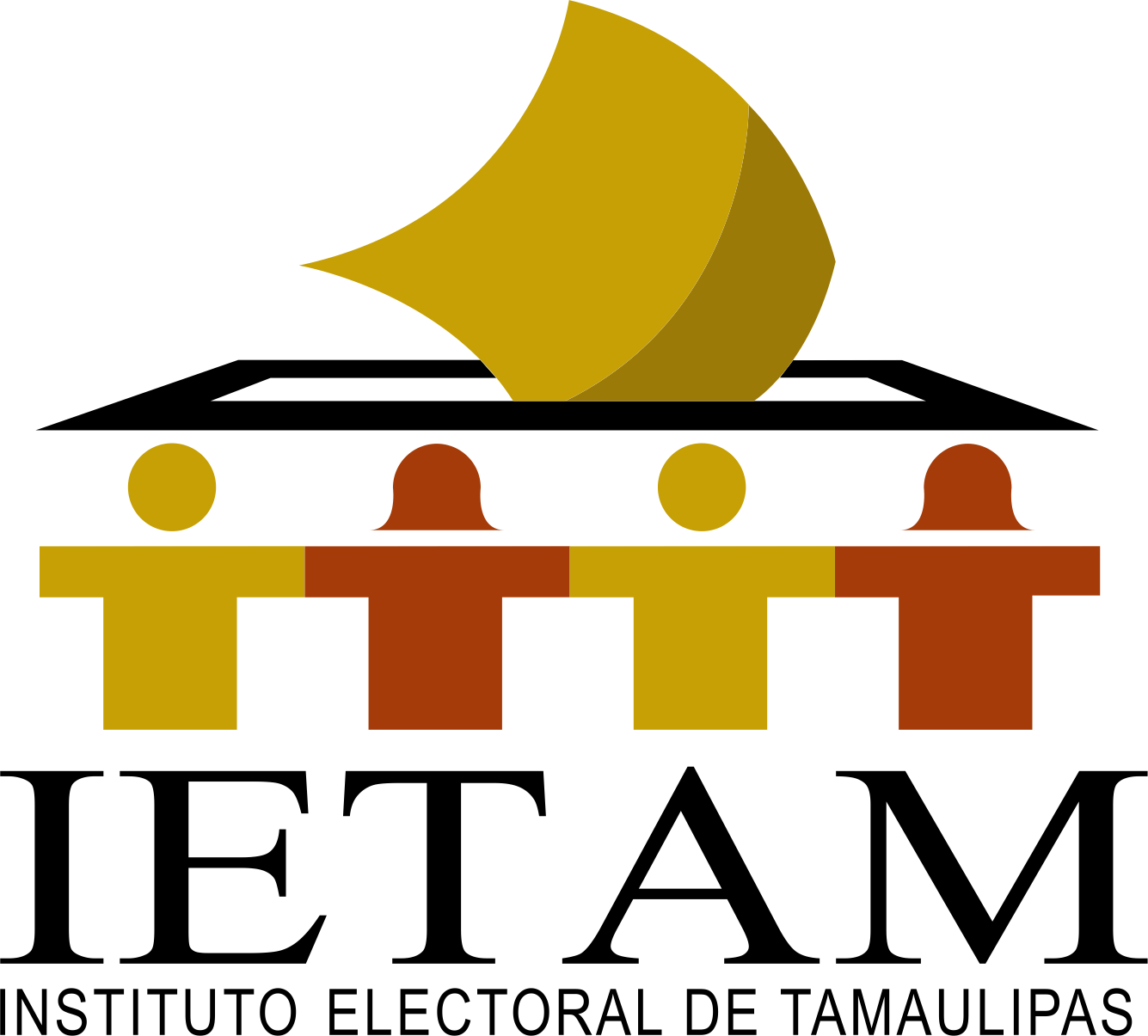 Consideraciones:El siguiente formato puede ser llenado por la persona que, considere, ha sido violentada en cuanto al ejercicio de uno o varios derechos político electorales, así como por personas que conozcan de alguna situación enmarcada en dicho comportamiento.Todos los datos personales que se proporcionen se mantendrán en estricto apego a las normas de privacidad que rigen la función electoral.El llenado de todos los campos es optativo, sin embargo, se considera que mientras mayor sea la información aportada, se podrá brindar una atención y seguimiento oportuno.La información presentada deberá ser ratificada de manera presencial o virtual por la persona interesada, la Dirección Ejecutiva de Asuntos Jurídicos Electorales o; la Secretaría Ejecutiva de este Instituto Electoral Local.DATOSNombre de la persona agredida:    Indique el sentido de la queja: P á g i n a 1 | 5INSTITUTO ELECTORAL DE TAMAULIPAS___________________________________ (Nombre completo), por propio derecho, (en caso de que actúe en representación de una tercera persona señalar en nombre de quién, acreditando tal carácter), señalando como domicilio para oír y recibir todo tipo de notificaciones y documentos el ubicado en las calles de _______________________; y autorizando para tales efectos a _______ (nombre completo de las personas autorizadas), indistintamente, ante esta autoridad, comparezco y expongo: Por medio del presente escrito, y en atención a lo dispuesto en los artículos 1°, 4, 34, 35 y demás relativos y aplicables  de la Constitución Política de los Estados Unidos Mexicanos; 1° de la Constitución Política del Estado Libre y Soberano de Nuevo León; 1° y 5 de la Ley General para la Igualdad entre Mujeres y Hombres; 6, 11, 14, 15, 16, 18, 20 Bis, 20 Ter, 21, 27, 48 Bis, 52, fracción II, y 60 de la Ley General de Acceso a las Mujeres a una Vida Libre de Violencia; 3, párrafo 1, inciso k), 159, 163, 247, párrafo 2, 442 Bis, 463 Bis, 463 Ter, 470, 474 Bis de la Ley General de Instituciones y Procedimientos Electorales; 299 Bis al 304, 310 y 351 Bis Ley Electoral del Estado de Tamaulipas; y, 67 al 81, del Reglamento de Quejas y Denuncias del Instituto Electoral de Tamaulipas; vengo a denunciar a _______ (señalar nombre completo de la persona, ente o institución denunciada; en caso de ser funcionario público, precisar el cargo y dependencia a la que pertenece), con quien tengo una relación de ______ (en caso de tener algún tipo de relación) por la comisión de actos  de violencia política por razón de género, quien puede ser notificado en el domicilio ubicado en ____ (señalar el domicilio en caso de contar con él, de lo contrario expresar que lo desconoce). Para hacerlo, fundo mi denuncia en las siguientes consideraciones de hecho y Derecho. H E C H O S1. El día______ (fecha en que ocurrieron los hechos que se denuncian), estando presentes en _______ (lugar en donde sucedieron los hechos), la persona denunciada llevó a cabo las siguientes acciones en contra de mi persona por el hecho de ser mujer, ya que ___________ (narración de los actos u omisiones que generó la posible violación a sus derechos políticos-electorales por razón de género. Es necesario señalar si se realizó en un solo acto, en diversas ocasiones, debiendo señalar fecha, lugar, hora y forma en que se realizó en cada una de las ocasiones y si se continúa perpetrando) (En caso de que se trate de publicaciones de portales de internet o redes sociales se deberá precisar si se cuenta la liga electrónica o nombre de la cuenta y red social en la cual se pueda localizar; si se trata de propaganda colocada en bardas o espectaculares, se deberá precisar las ubicaciones).2. ......................................P á g i n a 2 | 5Los hechos narrados han causado una afectación en la suscrita, toda vez que ______ (señalar qué derechos considera han sido dañados o vulnerados y que afectación ha tenido en su persona, bienes o de sus familiares). MEDIDAS CAUTELARESDe acuerdo a las consideraciones que han sido narradas en la presente denuncia, solicito se decreten de inmediato las siguientes medidas cautelares:Suspender la difusión de la propaganda, consistente en _________, toda vez que los mismos incitan a la violencia política por razones de género en mi perjuicio. Retiro de la propaganda colocada en ____.…(La presente lista es enunciativa, no limitativa y constituye un ejemplo de las medidas que se pueden solicitar). ORDENES DE PROTECCIÓNDe acuerdo a las consideraciones que han sido narradas en la presente denuncia, solicito decreten de inmediato órdenes de protección. Para tal efecto, bajo protesta de decir verdad, manifiesto lo siguiente:Nombre de la o el presunto ofensor: (El que quedó establecido en el cuerpo de la denuncia).Domicilio de la o el presunto infractor: (El que quedó precisado en el cuerpo de la denuncia). Relación que guardo con la o el presunto agresor: (El que quedó precisado con anterioridad).El riesgo o peligro existente: (detallar).Las causas por las que se teme por la seguridad de la víctima: (detallar).Exposición de los hechos que motivan la solicitud: (Los que quedaron precisados con anterioridad). Ofrecer y aportar las pruebas con que cuente: (Las mismas se precisan en el apartado siguiente). Demás elementos con que cuente: (Detallar). A efecto de acreditar lo anterior, se ofrecen los siguientes elementos de convicción: P R U E B A S(Las pruebas deben ofrecerse señalando el tipo de prueba, en qué consiste, qué se pretende acreditar y relacionarla con los hechos controvertidos.)P á g i n a 3 | 5DOCUMENTAL. Consistente en el _____ (señalar tipo de documento que se ofrece: oficio, resolución, acta, acuerdo, etc.), identificado bajo el (folio o número), de fecha ______, por medio del cual el ____ (autoridad que lo emite), señala que ____ (describir acto que contiene el documento). Con esta prueba pretendo acreditar ______ (realizar un razonamiento de lo que se acredita con dicha documental). Esta prueba la relaciono con los hechos marcados con los números ____ de la presente denuncia.  TÉCNICA. Consistente en (ligas electrónicas, imágenes, videos, fotografías, dispositivos electrónicos). Con esta prueba pretendo acreditar____________ (realizar un razonamiento de lo que se pretende acreditar con dicha prueba).Esta prueba la relaciono con los hechos marcados con los números_________ (señalar el número (s) del hecho (s) que se pretende acreditar_________ de la presente denuncia). DOCUMENTAL VÍA INFORME. Consistente en solicitar a ____, a fin de que informe ____. (señalar persona moral, dependencia, servidor o servidora pública, y ciudadano o ciudadana respecto de la cual se necesite información para esclarecer los hechos denunciados).(En lo que hace a esta prueba se deberá solicitar previamente a la persona moral, o dependencia, o bien manifestar la imposibilidad de recabarla)Con esta prueba pretendo acreditar____________ (realizar un razonamiento de lo que se pretende acreditar con dicha documental).Esta prueba la relaciono con los hechos marcados con los números_________ (señalar el número (s) del hecho (s) que se pretende acreditar_________ de la presente denuncia). PRESUNCIONAL LEGAL Y HUMANA. En todo lo que favorezca a la suscrita consistente en los razonamientos lógico- jurídicos que realice la autoridad jurisdiccional.  INSTRUMENTAL DE ACTUACIONES. Consistente en todas y cada una de las constancias que integran el expediente y que favorezcan a la suscrita. (En los procedimientos especiales solo serán admitidas las documentales y técnicas). P á g i n a 4 | 5En caso de que no hubiere pruebas:(Al efecto, manifiesto que los hechos se desarrollaron en un lugar cerrado, sin testigos y sin pruebas documentales, video-grabaciones o cualquier otra que permitan acreditar su comisión.)Por lo expuesto y fundado, solicito al Instituto Electoral de Tamaulipas se sirva: PRIMERO. Tenerme por presentada en los términos de este escrito, denunciando a _______ (señalar el nombre (s) de las personas denunciadas), respecto de cada uno de los actos señalados en el presente escrito. SEGUNDO. Que la autoridad jurisdiccional dicte resolución favorable y determine las medidas de reparación integral que correspondan, en términos del artículo 463 Ter de la Ley General de Instituciones y Procedimientos Electorales.PROTESTO LO NECESARIO__________________, Tamaulipas a _______________________________________________Nombre y firma de quien presenta la denuncia(En caso de no poder firmar huella digital)P á g i n a 5 | 5Fecha elaboración:  Datos de la persona agredidaDatos de la persona agredidaDatos de la persona agredidaDatos de la persona agredidaDatos de la persona agredidaDatos de la persona agredidaDatos de la persona agredidaDatos de la persona agredidaDatos de la persona agredidaDatos de la persona agredidaEs militante de algún partido político:Cual:Cual:Cual:Cual:Cual:Cual:Cual:Cual:Cual:Es una persona ciudadana (no trabaja en una dependencia):Sí NoEs funcionaria/ trabajadora de una dependencia:Es funcionaria/ trabajadora de una dependencia:Cual:Cual:Cual:Cual:Cual:Es una persona ciudadana (no trabaja en una dependencia):Es funcionaria/ trabajadora de una dependencia:Es funcionaria/ trabajadora de una dependencia:Cual:Cual:Cual:Cual:Cual:Es una aspirante a candidata a (cargo):Municipio o distrito:Municipio o distrito:Municipio o distrito:Por el partido:Por el partido:Por el partido:Por el partido:Por el partido:Por el partido:Es una aspirante a candidata a (cargo):Municipio o distrito:Municipio o distrito:Municipio o distrito:Independiente: Independiente: Es una candidata a (cargo):Municipio o distrito:Municipio o distrito:Municipio o distrito:Por el partido:Por el partido:Por el partido:Por el partido:Por el partido:Por el partido:Es una candidata a (cargo):Municipio o distrito:Municipio o distrito:Municipio o distrito:Independiente: Independiente: Independiente: Correo electrónico:Teléfono:Violencia Política Contra las Mujeres en Razón de Género:Acoso u hostigamiento    DiscriminaciónSexual / Laboral (S / L)